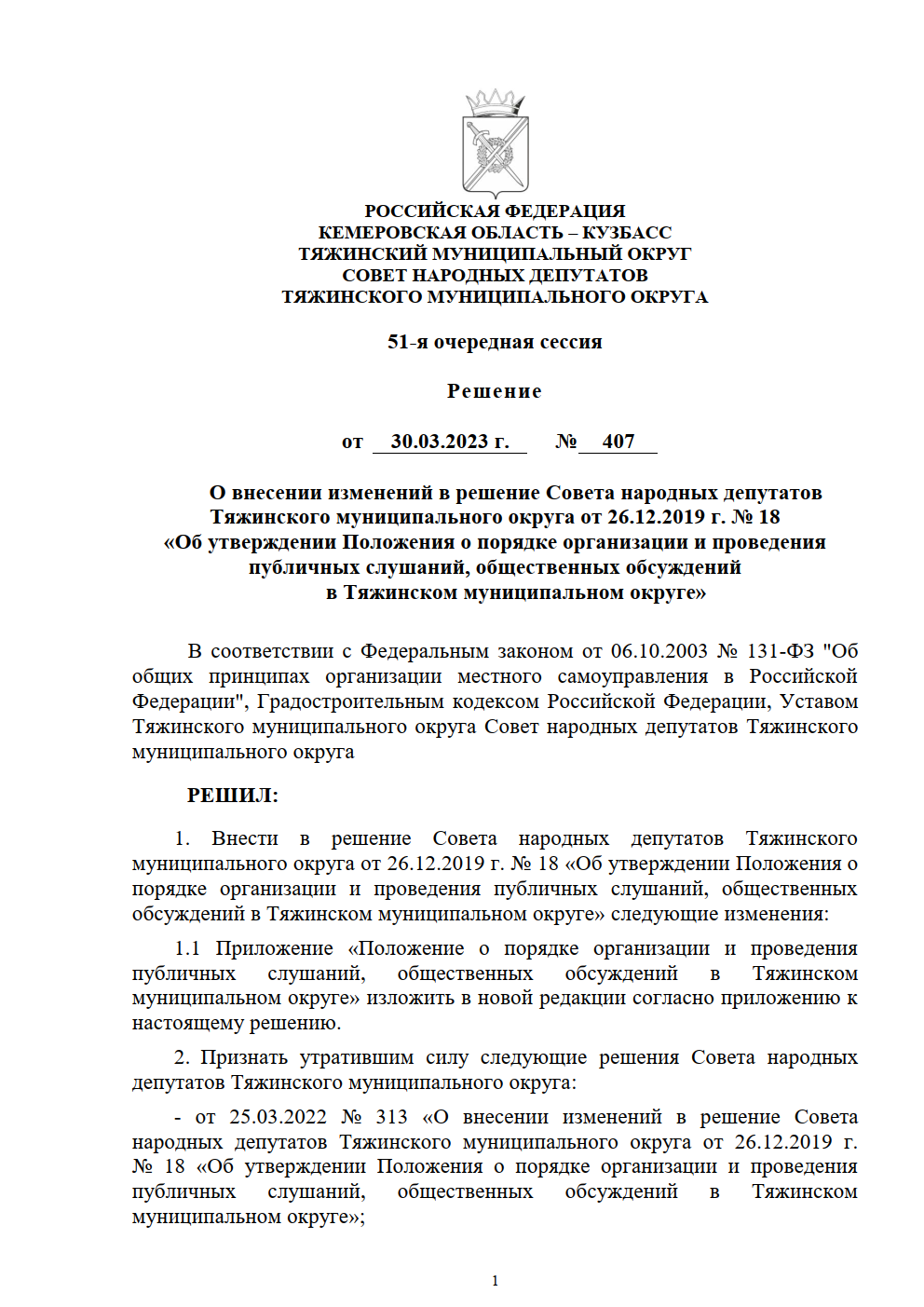 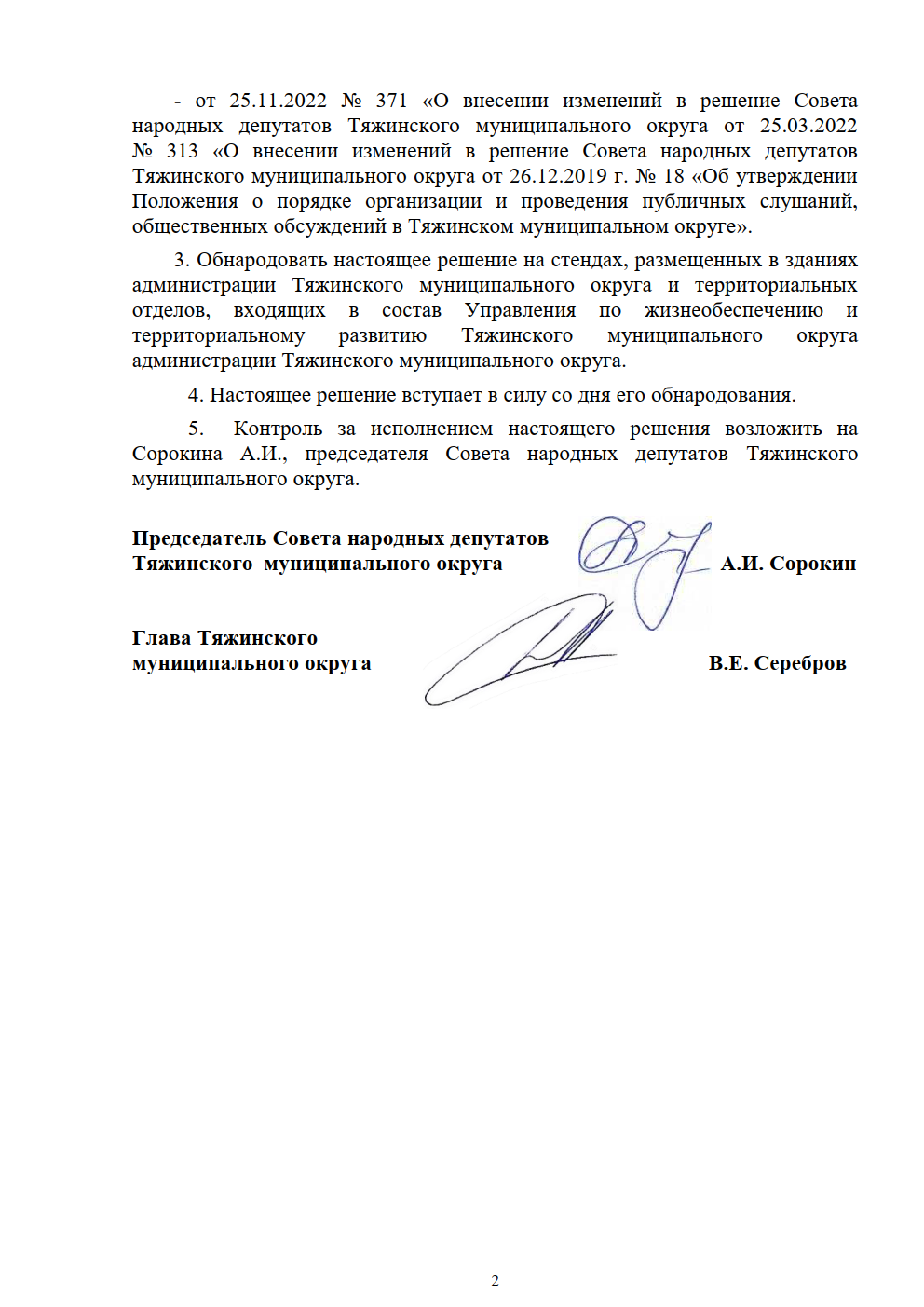 Приложение к решению Совета народных депутатов Тяжинского муниципального округаот 30.03.2023 г. № 407(в редакции решения № 452 от 28.09.2023 г)Положениео порядке организации и проведения публичных слушаний, общественных обсуждений в Тяжинском муниципальном округеОбщие положения	1.1. Настоящее Положение о порядке организации и проведения публичных слушаний, общественных обсуждений в Тяжинском муниципальном округе (далее – Положение) разработано в соответствии с Градостроительным кодексом Российской Федерации, Федеральным законом от 06.10.2003 № 131-ФЗ "Об общих принципах организации местного самоуправления в Российской Федерации", Уставом Тяжинского муниципального округа и устанавливает порядок организации и проведения публичных слушаний, общественных обсуждений в Тяжинском муниципальном округе (далее – Округ).	1.2. Публичные слушания, общественные обсуждения – одна из форм непосредственного участия населения округа в обсуждении проектов муниципальных правовых актов по вопросам местного значения с участием жителей Округа.1.3. Участие в публичных слушаниях, общественных обсуждениях является свободным и добровольным.1.4. Подготовка, проведение и установление результатов публичных слушаний, общественных обсуждений осуществляются на основании принципов открытости, гласности, добровольности, независимости экспертов.Статья 1. Основные понятияВ настоящем Положении используются следующие основные понятия:1) публичные слушания – форма реализации прав жителей Округа при обсуждении вопросов, закрепленных федеральными законами, настоящим Положением и имеющих особую общественную значимость либо затрагивающих права и свободы человека и гражданина, права и законные интересы общественных объединений и иных негосударственных некоммерческих организаций, в т.ч. в целях соблюдения права человека на благоприятные условия жизнедеятельности, осуществляемая через собрания участников публичных слушаний, организуемые органом местного самоуправления, с размещением проекта, подлежащего рассмотрению на публичных слушаниях, и информационных материалов к нему на официальном сайте органа местного самоуправления и открытием экспозиции или экспозиций такого проекта.2) общественные обсуждения – форма реализации прав жителей Округа осуществляемая через публичное обсуждение вопросов, закрепленных федеральными законами, настоящим Положением и имеющих особую общественную значимость либо затрагивающих права и свободы человека и гражданина, права и законные интересы общественных объединений и иных негосударственных некоммерческих организаций, в т.ч. в целях соблюдения права человека на благоприятные условия жизнедеятельности, организуемое органом местного самоуправления, с обязательным размещением проекта, подлежащего рассмотрению на общественных обсуждениях, и информационных материалов к нему на официальном сайте уполномоченного органа местного самоуправления в информационно-телекоммуникационной сети "Интернет" и (или) в государственной или муниципальной информационной системе, обеспечивающей проведение общественных обсуждений с использованием информационно-телекоммуникационной сети "Интернет", либо на региональном портале государственных и муниципальных услуг, и открытием экспозиции или экспозиций такого проекта.3) инициативная группа – гражданин или группа граждан Российской Федерации, имеющие право на участие в публичном слушании, общественном обсуждении;4) представитель общественности – физическое лицо, в том числе представители юридических лиц, объединений, имеющее право принимать участие в обсуждении рассматриваемого вопроса, присутствующее на публичных слушаниях, общественных обсуждениях. К представителям общественности не относятся лица, в силу служебных обязанностей принимающие решения по вопросам, вынесенным на публичные слушания, представляющие органы местного самоуправления Округа или органы государственной власти, или участвующие в их деятельности на основании возмездного договора;5) участники публичных слушаний – органы местного самоуправления и их представители, представители общественности, жители Округа, эксперты, члены организационного комитета (комиссии) по проведению публичных слушаний, правообладатели объектов недвижимости, находящихся в границах территории, в отношении которой подготовлен проект муниципального правового акта по вопросам местного значения, выносимый на публичные слушания, а также хозяйствующие субъекты различных форм собственности, иные лица, определенные согласно действующему законодательству, в соответствии с проектом муниципального правового акта по вопросам местного значения, выносимым на публичные слушания. 6) участники общественных обсуждений – органы местного самоуправления и их представители, представители общественности, жители Округа, эксперты, члены организационного комитета (комиссии) по проведению общественных обсуждений, правообладатели объектов недвижимости, находящихся в границах территории, в отношении которой подготовлен проект муниципального правового акта по вопросам местного значения, выносимый на общественные обсуждения, а также хозяйствующие субъекты различных форм собственности, иные лица, определенные согласно действующему законодательству, в соответствии с проектом муниципального правового акта по вопросам местного значения, выносимым на общественные обсуждения.7) участники публичных слушаний, имеющие право на выступление – органы местного самоуправления и их представители, представители общественности, жители Округа, правообладатели объектов недвижимости, находящихся в границах территории, в отношении которой подготовлен проект муниципального правового акта по вопросам местного значения, выносимый на публичные слушания, а также хозяйствующие субъекты различных форм собственности, иные лица, определенные согласно действующему законодательству, в соответствии с проектом муниципального правового акта по вопросам местного значения, выносимым на публичные слушания, подавшие в установленные статьей 7 настоящего Положения сроки в организационный комитет (комиссию) свои заявки на выступление по вопросам публичных слушаний;8) организационный комитет (комиссия) – коллегиальный орган, осуществляющий организационные действия по подготовке и проведению публичных слушаний, общественных обсуждений, сформированный из должностных лиц органов местного самоуправления Округа и (или) представителей общественности;9) организатор публичных слушаний, общественных обсуждений – представители уполномоченного на проведение публичных слушаний, общественных обсуждений органа местного самоуправления или созданного им коллегиального совещательного органа;10) эксперт публичных слушаний, общественных обсуждений – лицо, обладающее специальными знаниями по вопросам, выносимым на обсуждение и определенное в этом статусе уполномоченным органом. Эксперт в письменном виде представляет рекомендации и предложения по вопросам публичных слушаний, общественных обсуждений и принимает участие в прениях для их аргументации.Статья 2. Цели проведения публичных слушаний, общественных обсужденийПубличные слушания, общественные обсуждения проводятся в целях: -  обсуждения проектов муниципальных правовых актов по вопросам местного значения Округа, которые выносятся на рассмотрение с участием жителей Округа;-  выявления и учета общественного мнения по вопросам, выносимым на публичные слушания, общественные обсуждения;- подготовки, проведения и установления результатов публичных слушаний, общественных обсуждений осуществляются на основании принципов открытости, гласности, добровольности, независимости экспертов,;-   соблюдения права человека на благоприятные условия жизнедеятельности, прав и законных интересов правообладателей земельных участков и объектов капитального строительства.Статья 3. Вопросы, выносимые на публичные слушания, общественные обсуждения1. Публичные слушания, общественные обсуждения проводятся по вопросам местного значения.2. На публичные слушания должны выноситься:1) проект Устава Округа (далее – Устав), а также проект решения Совета народных депутатов Тяжинского муниципального округа (далее – Совет Округа) о внесении изменений в Устав;2) проект местного бюджета и отчет о его исполнении;3) проект стратегии социально-экономического развития Округа, а также проект муниципального правового акта о внесении изменений в стратегию социально-экономического развития Округа;	4) вопросы о преобразовании Округа, за исключением случаев, если в соответствии со статьей 13 Федерального закона от 06.10.2003 № 131-ФЗ «Об общих принципах организации местного самоуправления в Российской Федерации» для преобразования Округа требуется получение согласия его населения, выраженного путем голосования.3. Общественные обсуждения, публичные слушания в соответствии с законодательством о  градостроительной деятельности должны проводится:1) по проекту генерального плана Округа, в т.ч. проектам, предусматривающим внесение изменений в генеральный план Округа;2) проекту правил землепользования и застройки Округа, в т.ч. проектам, предусматривающим внесение изменений в правила землепользования и застройки Округа;3) проектам планировки территории, в т.ч. проектам, предусматривающим внесение изменений в утвержденные проекты планировки территории;4) проектам межевания территории, в т.ч. проектам, предусматривающим внесение изменений в утвержденные проекты межевания территории;5) проекту правил благоустройства территории Округа, проектам, предусматривающим внесение изменений в правила благоустройства территории Округа, 6) проектам решений о предоставлении разрешения на условно разрешенный вид использования земельного участка или объекта капитального строительства, 7) проектам решений о предоставлении разрешения на отклонение от предельных параметров разрешенного строительства, реконструкции объектов капитального строительства, 8) вопросам изменения одного вида разрешенного использования земельных участков и объектов капитального строительства на другой вид такого использования при отсутствии утвержденных правил землепользования и застройки.4. В случаях, устанавливаемых нормативными правовыми актами Правительства Российской Федерации, высшего исполнительного органа Кемеровской области – Кузбасса, общественные обсуждения или публичные слушания по проектам, указанным в части 3 настоящей статьи, внесению изменений в указанные проекты не проводятся. (в редакции решения № 452 от 28.09.2023 г.)5. Общественные обсуждения, публичные слушания проводятся по вопросам государственного и муниципального управления в сферах охраны окружающей среды, закупок товаров, работ, услуг для обеспечения государственных и муниципальных нужд и в других сферах в случаях, установленных федеральными законами, законами Кемеровской области - Кузбасса, муниципальными нормативными правовыми актами.6. Организация и проведение публичных слушаний, общественных обсуждений финансируются за счет средств местного бюджета, если иное не установлено законодательством Российской Федерации и настоящим Положением.Статья 4. Инициаторы публичных слушаний1. Публичные слушания проводятся по инициативе населения, Совета Округа, главы Тяжинского муниципального округа (далее – Глава Округа).2. Инициатива населения по проведению публичных слушаний может исходить от группы граждан, достигших возраста 18 лет и постоянно проживающих на территории Округа численностью не менее 200 (двухсот) человек.3. Инициативная группа граждан считается созданной со дня принятия решения о ее создании, которое оформляется протоколом первого заседания инициативной группы граждан.4. Инициативная группа представляет в Совет Округа следующие документы:- заявление с указанием вопроса публичных слушаний и обоснование необходимости их проведения, подписанное уполномоченным представителем инициативной группы граждан;- проект муниципального правового акта (в случае его внесения на рассмотрение публичных слушаний);- пояснительную записку, содержащую обоснование необходимости принятия муниципального правового акта, с указанием его целей и основных положений (в случае его внесения на рассмотрение публичных слушаний);- финансово-экономическое обоснование (в случае внесения на рассмотрение муниципального правового акта, реализация которого потребует дополнительных материальных и иных затрат);- подписной лист с подписями всех членов инициативной группы граждан по форме согласно приложению № 1 к настоящему Положению. Каждая страница подписного листа должна быть заверена председателем и секретарем инициативной группы граждан, избираемыми из состава инициативной группы;- протокол заседания, на котором было принято решение о создании инициативной группы граждан;- сопроводительное письмо, подписанное уполномоченным представителем инициативной группы, содержащее перечень представленных инициативной группой документов с указанием количества листов.Заявление и протокол должны быть подписаны председательствующим и секретарем собрания инициативной группы.5. Заявление считается поданным, если в Совет Округа представлены одновременно все документы, определенные в части 4 настоящей статьи.6.Срок рассмотрения заявления инициативной группы не может превышать тридцати дней со дня его поступления в Совет Округа.7. По результатам рассмотрения заявления инициативной группы Совет Округа принимает решение о назначении публичных слушаний или об отказе в назначении публичных слушаний.Решение об отказе в назначении публичных слушаний принимается в случаях, если:1) выносимые на публичные слушания вопросы не относятся к компетенции органов местного самоуправления;2) количество представленных действительных подписей недостаточно для выдвижения инициативы населения о проведении публичных слушаний;3) не соблюден порядок выдвижения инициативы;4) сведения, содержащиеся в представленных документах, не соответствуют действительности;5) муниципальный правовой акт, предлагаемый к вынесению на публичные слушания, не внесен субъектом правотворческой инициативы в соответствующий орган местного самоуправления в установленном порядке.          6) выносимые инициативной группой на публичные слушания вопросы регулируются законодательством о градостроительной деятельности и  относятся к проектам генеральных планов, проектам правил землепользования и застройки, проектам планировки территории, проектам межевания территории, проектам правил благоустройства территорий, проектам о внесении изменений в один из вышеуказанных документов, проектам решений о предоставлении разрешения на условно разрешенный вид использования земельного участка или объекта капитального строительства, проектам решений о предоставлении разрешения на отклонение от предельных параметров разрешенного строительства, реконструкции объектов капитального строительства.8. Отказ в назначении публичных слушаний может быть обжалован в судебном порядке.9. Отказ в назначении публичных слушаний не является препятствием для повторного внесения инициативной группой документов для назначения публичных слушаний при условии устранения нарушений, вызвавших отказ.Статья 5. Назначение публичных слушаний, общественных обсуждений1. Публичные слушания, проводимые по инициативе населения или Совета Округа, назначаются решением Совета Округа. Публичные слушания, проводимые по инициативе Главы Округа, назначаются распоряжением Главы Округа.2. Общественные обсуждения назначаются распоряжением Главы Округа.3. Муниципальный правовой акт о назначении публичных слушаний должен содержать:1) вопрос публичных слушаний (название и текст проекта муниципального правового акта, подлежащего обсуждению на публичных слушаниях);2) дату, место (адрес) и время проведения публичных слушаний;3) наименование инициатора проведения публичных слушаний;4) состав организационного комитета (комиссии) по подготовке и проведению публичных слушаний (в случае образования); 5) план мероприятий по проведению  публичных слушаний, содержащий в т.ч;- информацию о месте, дате открытия экспозиции или экспозиций проекта, подлежащего рассмотрению на публичных слушаниях, о сроках проведения экспозиции или экспозиций такого проекта, о днях и часах, в которые возможно посещение указанных экспозиции или экспозиций;- информацию о размещении проекта, подлежащего рассмотрению на публичных слушаниях, и информационных материалов к нему на официальном сайте органа местного самоуправления;- информацию о порядке, времени, месте (адресе), сроках приема, форме внесения участниками публичных слушаний предложений и замечаний, касающихся проекта, подлежащего рассмотрению на публичных слушаниях.4. Муниципальный правовой акт о назначении общественных обсуждений должен содержать:1) предмет общественных обсуждений;2) инициатора общественных обсуждений;3) сроки проведения общественных обсуждений;4) состав организационного комитета (комиссии) по подготовке и проведению общественных обсуждений (в случае образования);5) план мероприятий по проведению  общественных обсуждений, содержащий в т.ч.;- информацию о месте, дате открытия экспозиции или экспозиций проекта, подлежащего рассмотрению на общественных обсуждениях, о сроках проведения экспозиции или экспозиций такого проекта, о днях и часах, в которые возможно посещение указанных экспозиции или экспозиций;- информацию о размещении проекта, подлежащего рассмотрению на общественных обсуждениях, и информационных материалов к нему на официальном сайте органа местного самоуправления в информационно-телекоммуникационной сети "Интернет"  и (или) в государственной или муниципальной информационной системе, обеспечивающей проведение общественных обсуждений с использованием информационно-телекоммуникационной сети "Интернет", либо на региональном портале государственных и муниципальных услуг;- информацию о порядке, времени, месте (адресе), сроках приема, форме внесения участниками общественных обсуждений предложений и замечаний, касающихся проекта, подлежащего рассмотрению на общественных обсуждениях.5. Муниципальные правовые акты о назначении публичных слушаний, общественных обсуждений подлежат официальному опубликованию (обнародованию) в соответствии с Уставом Округа в порядке, установленном для официального опубликования (обнародования) муниципальных нормативных правовых актов, и размещению на сайте Округа в информационно-телекоммуникационной сети «Интернет» (далее – официальный сайт).Статья 6. Информирование о публичных слушаниях, общественных обсуждениях и сроки их проведения1. Информирование населения Округа и заинтересованных лиц о проведении публичных слушаний, общественных обсуждений осуществляется через оповещение о начале общественных обсуждений или публичных слушаний по форме согласно Приложению № 2 к настоящему Положению.2. Оповещение о начале общественных обсуждений или публичных слушаний должно содержать:1) информацию о проекте, подлежащем рассмотрению на общественных обсуждениях или публичных слушаниях, и перечень информационных материалов к такому проекту;2) информацию о порядке и сроках проведения общественных обсуждений или публичных слушаний по проекту, подлежащему рассмотрению на общественных обсуждениях или публичных слушаниях;3) информацию о месте, дате открытия экспозиции или экспозиций проекта, подлежащего рассмотрению на общественных обсуждениях или публичных слушаниях, о сроках проведения экспозиции или экспозиций такого проекта, о днях и часах, в которые возможно посещение указанных экспозиции или экспозиций;4) информацию о порядке, сроке и форме внесения участниками общественных обсуждений или публичных слушаний предложений и замечаний, касающихся проекта, подлежащего рассмотрению на общественных обсуждениях или публичных слушаниях.3. Оповещение о начале общественных обсуждений также должно содержать информацию об официальном сайте, на котором будут размещены проект, подлежащий рассмотрению на общественных обсуждениях, и информационные материалы к нему, или информационных системах, в которых будут размещены такой проект и информационные материалы к нему, с использованием которых будут проводиться общественные обсуждения. 4. Оповещение о начале публичных слушаний также должно содержать информацию об официальном сайте, на котором будут размещены проект, подлежащий рассмотрению на публичных слушаниях, и информационные материалы к нему, информацию о дате, времени и месте проведения собрания или собраний участников публичных слушаний.5. Оповещение о начале общественных обсуждений или публичных слушаний:1) подлежит опубликованию (обнародованию)  в порядке, установленном для официального опубликования (обнародования) муниципальных правовых актов, иной официальной информации, а также в случае, если это предусмотрено муниципальными правовыми актами, в иных средствах массовой информации не позднее чем за 7 (семь) дней до дня размещения на официальном сайте или в информационных системах проекта, подлежащего рассмотрению на общественных обсуждениях или публичных слушаниях;2) распространяется на информационных стендах;3) распространяется иными способами, обеспечивающими доступ участников общественных обсуждений или публичных слушаний к указанной информации.6. Информационные стенды, на которых размещаются оповещения о начале общественных обсуждений или публичных слушаний, должны быть оборудованы около здания уполномоченного на проведение общественных обсуждений или публичных слушаний органа местного самоуправления, в местах массового скопления граждан и в иных местах, расположенных на территории, в отношении которой подготовлены соответствующие проекты, и (или) в границах территориальных зон и (или) земельных участков, в случае проведения общественных обсуждений или публичных слушаний по проектам решений о предоставлении разрешения на условно разрешенный вид использования земельного участка или объекта капитального строительства, проектам решений о предоставлении разрешения на отклонение от предельных параметров разрешенного строительства, реконструкции объектов капитального строительства, в порядке, обеспечивающем беспрепятственный доступ участников общественных обсуждений или публичных слушаний к указанной информации.7. Срок проведения публичных слушаний по проекту Устава Округа, проекту муниципального правового акта о внесении изменений в Устав Округа – составляет не менее 30 дней со дня опубликования (обнародования) муниципального правового акта о назначении публичных слушаний;8. Срок проведения публичных слушаний, общественных обсуждений в соответствии с законодательством о градостроительной деятельности по проектам следующих документов а также проектам, предусматривающим внесение изменений в один из указанных утвержденных документов, составляет:1) по проекту генерального плана территории Округа срок проведения общественных обсуждений или публичных слушаний с момента оповещения жителей Округа об их проведении до дня опубликования заключения о результатах общественных обсуждений или публичных слушаний не может превышать один месяц;2) по проекту правил землепользования и застройки территории Округа продолжительность общественных обсуждений или публичных слушаний составляет не более одного месяца со дня опубликования такого проекта.3) по проектам планировки территории и проектам межевания территории со дня оповещения жителей Округа об их проведении до дня опубликования заключения о результатах общественных обсуждений или публичных слушаний не может быть менее четырнадцати дней и более тридцати дней.9. Срок проведения публичных слушаний, общественных обсуждений по проектам документов, указанным в части 8 настоящей статьи,  а также проектам, предусматривающим внесение изменений в один из указанных утвержденных документов, при осуществлении градостроительной деятельности должен быть определен с учетом особенностей, устанавливаемых федеральным законодательством. 10. Срок проведения публичных слушаний, общественных обсуждений по проекту правил благоустройства территории Округа,  а также проектам, предусматривающим внесение изменений в утвержденные правила благоустройства территории Округа, со дня опубликования оповещения о начале общественных обсуждений или публичных слушаний до дня опубликования заключения о результатах общественных обсуждений или публичных слушаний не может быть менее одного месяца и более трех месяцев.11. Срок проведения публичных слушаний, общественных обсуждений по проектам следующих решений:  1) о предоставлении разрешения на условно разрешенный вид использования земельного участка или объекта капитального строительства со дня оповещения жителей Округа об их проведении до дня опубликования заключения о результатах общественных обсуждений или публичных слушаний не может быть более одного месяца; 2) о предоставлении разрешения на отклонение от предельных параметров разрешенного строительства, реконструкции объектов капитального строительства со дня оповещения жителей Округа об их проведении до дня опубликования заключения о результатах общественных обсуждений или публичных слушаний не может быть более одного месяца.12. Срок проведения публичных слушаний, общественных обсуждений по иным вопросам - не менее 30 дней и не более 60 дней со дня опубликования (обнародования) муниципального правового акта о назначении публичных слушаний, общественных обсуждений, если иное не установлено действующим законодательством и настоящим Положением.13. В случае, если для реализации решения о комплексном развитии территории требуется внесение изменений в генеральный план Округа по решению главы Тяжинского муниципального округа допускается одновременное проведение публичных слушаний и (или) общественных обсуждений по проекту, предусматривающему внесение изменений в генеральный план Округа, и по проекту документации по планировке территории, подлежащей комплексному развитию.14. Результаты публичных слушаний, общественных обсуждений опубликовываются (обнародуются) в порядке, установленном Уставом Тяжинского муниципального округа для официального опубликования (обнародования) муниципальных правовых актов.15. Осуществление контроля за соблюдением установленных сроков при проведении публичных слушаний, общественных обсуждений возлагаются на организатора публичных слушаний, общественных обсуждений.16. В целях исполнения норм настоящего положения используется официальный сайт администрации Тяжинского муниципального округа (электронный адрес в информационно-телекоммуникационной сети "Интернет": http://www.tyazhin.ru/).Статья 7. Организация публичных слушаний1. Подготовка и проведение публичных слушаний, проводимых по инициативе населения или Совета Округа, осуществляются Советом Округа.Подготовка и проведение публичных слушаний, проводимых по инициативе Главы Округа, осуществляются администрацией Тяжинского муниципального округа.2. В процессе подготовки и проведения публичных слушаний организатор публичных слушаний обеспечивает:1) подготовку, официальное опубликование (обнародование) и размещение на официальном сайте Округа решения Совета Округа, распоряжения Главы Округа о назначении публичных слушаний;2) оповещение о начале публичных слушаний;3) размещение проекта, подлежащего рассмотрению на публичных слушаниях, и информационных материалов к нему на официальном сайте органа местного самоуправления и открытие экспозиции или экспозиций такого проекта;4) проведение экспозиции или экспозиций проекта, подлежащего рассмотрению на публичных слушаниях;5) проведение собрания или собраний участников публичных слушаний;6) сбор замечаний и предложений по проекту муниципального правового акта, вынесенного на публичные слушания;7) подготовка и оформление протокола  публичных слушаний;8) подготовку и опубликование (обнародование) заключения по результатам публичных слушаний;9) передачу в Совет Округа протокола и заключения по результатам публичных слушаний по проектам и вопросам, указанным в подпунктах 1, 2, 3, 4 части 2 статьи 3 настоящего Положения, а также по проектам и вопросам, указанным в частях 3, 4 статьи 3 настоящего Положения, в случае если по ним проводились публичные слушания.3. Организатором публичных слушаний обеспечивается равный доступ к проекту, подлежащему рассмотрению на публичных слушаниях, всех участников публичных слушаний, в том числе путем предоставления при проведении общественных обсуждений доступа к официальному сайту органа местного самоуправления, а также через посещение экспозиции или экспозиций проекта, подлежащего рассмотрению на публичных слушаниях. 4. В ходе работы экспозиции должны быть организованы консультирование посетителей экспозиции, демонстрация материалов экспозиции, распространение информационных материалов о проекте, подлежащем рассмотрению на публичных слушаниях.	Консультирование посетителей экспозиции осуществляется представителями уполномоченного на проведение публичных слушаний органа местного самоуправления или созданного им коллегиального совещательного органа и (или) разработчика проекта, подлежащего рассмотрению на публичных слушаниях.5. На экспозиции проекта представляются:-    проект;-    пояснительная записка к проекту;- копии согласований документации (в случаях, предусмотренных законодательством), полученные в соответствии с законами и иными нормативными правовыми актами Российской Федерации, законами и иными нормативными правовыми актами Кемеровской области – Кузбасса;- копия публикации с указанием выходных данных средства массовой информации с оповещением о начале публичных слушаний по проекту или акта об обнародовании муниципального акта о назначении публичных слушаний по проекту;- иные информационные и демонстрационные материалы в целях информирования граждан по обсуждаемому проекту.6. Демонстрация материалов экспозиции, а также распространение информационных материалов по проекту в зависимости от объема обсуждаемого проекта может по решению организатора публичных слушаний осуществляться различными способами в т.ч. посредством: информационных стендов, электронных средств, информационно-телекоммуникационной сети «Интернет», печатной продукции.7. Информационные стенды оборудуются на хорошо просматриваемых местах с учетом возможности обеспечения к ним доступа пользователей информацией и должны соответствовать следующим требованиям:1) информационные стенды, оборудованные около зданий, допускаются как стационарные в виде настенных или щитовых конструкций, так и в виде электронных информационных конструкций;2) информационные стенды, расположенные на территории, в пределах которой проводятся публичные слушания, должны представлять собой временные информационные конструкции, из металлического или деревянного профиля с размещением на них сменных изображений, которые допустимо распечатать на соответствующем оборудовании, с минимальными габаритами таких конструкций 1 метр в ширину и 1,5 метра в высоту;        	 3) крепление конструкций должно осуществляться к существующим поверхностям земли или мощения, при отсутствии такой возможности – с установкой утяжелителей;4) конструкции информационных стендов должны быть всесезонными, влагоустойчивыми, ветроустойчивыми, антивандальными и позволять воспринимать размещенную на них информацию на расстоянии не менее метра.5) Допускается использование в качестве носителя информации экспозиции внешних поверхностей транспортных средств.8. В период размещения в соответствии с пунктом 3 части 2 настоящей статьи проекта, подлежащего рассмотрению публичных слушаниях, и информационных материалов к нему и проведения экспозиции или экспозиций такого проекта участники публичных слушаний, прошедшие в соответствии с частью 4 настоящей статьи идентификацию, имеют право вносить предложения и замечания, касающиеся такого проекта:1) в письменной или устной форме в ходе проведения собрания или собраний участников публичных слушаний;2) в письменной форме или в форме электронного документа в адрес организатора публичных слушаний;3) посредством записи в книге (журнале) учета посетителей экспозиции проекта, подлежащего рассмотрению на публичных слушаниях.9. Предложения и замечания, внесенные в соответствии с частью 2 настоящей статьи, подлежат регистрации, а также обязательному рассмотрению организатором публичных слушаний, за исключением случая, предусмотренного частью 6 настоящей статьи.10. Участники публичных слушаний в целях идентификации представляют сведения о себе (фамилию, имя, отчество (при наличии), дату рождения, адрес места жительства (регистрации) - для физических лиц; наименование, основной государственный регистрационный номер, место нахождения и адрес - для юридических лиц) с приложением документов, подтверждающих такие сведения. В случае вынесения на публичные слушания вопросов регулируемых законодательством о градостроительной деятельности, участники публичных слушаний, являющиеся правообладателями соответствующих земельных участков и (или) расположенных на них объектов капитального строительства и (или) помещений, являющихся частью указанных объектов капитального строительства, также представляют сведения соответственно о таких земельных участках, объектах капитального строительства, помещениях, являющихся частью указанных объектов капитального строительства, из Единого государственного реестра недвижимости и иные документы, устанавливающие или удостоверяющие их права на такие земельные участки, объекты капитального строительства, помещения, являющиеся частью указанных объектов капитального строительства.11. Обработка персональных данных участников публичных слушаний осуществляется с учетом требований, установленных Федеральным законом от 27 июля 2006 года N 152-ФЗ "О персональных данных".12. Предложения и замечания, внесенные в соответствии с частью 2 настоящей статьи, не рассматриваются в случае выявления факта представления участником публичных слушаний недостоверных сведений.13. Замечания и предложения участников публичных слушаний, поданные в письменной форме, должны содержать следующие сведения:- для физических лиц – фамилии, имени, отчества (при наличии), адреса места жительства (регистрации); - для юридических лиц – сведений об уполномоченном представителе юридического лица, подтвержденные соответствующим документом, наименовании и адресе юридического лица.14. Замечания и предложения участников публичных слушаний, поданные в письменной форме, прилагаются к протоколу публичных слушаний.15. Участниками публичных слушаний с правом выступления для аргументации своих предложений являются участники публичных слушаний, определенные настоящим Положением, подавшие письменные заявки не позднее, чем за 3 (три) дня до даты проведения собрания или собраний участников публичных слушаний.16. При подаче заявки на участие в публичных слушаниях с правом выступления участник представляет паспорт или документ, заменяющий паспорт, а также информацию о наименовании и адресе юридического лица и документ, подтверждающий полномочия представителя юридического лица – для юридических лиц.Обработка персональных данных лиц, подавших заявки на участие в публичных слушаниях с правом выступления, осуществляется с учетом требований, установленных Федеральным законом от 27.07.2006 № 152-ФЗ «О персональных данных».17. Участниками публичных слушаний, кроме случаев, указанных в частях 18, 19 настоящей статьи,  являются физические и юридические лица: граждане, постоянно проживающие на территории, в отношении которой подготовлен проект муниципального правового акта по вопросам местного значения, выносимый на публичные слушания, и правообладатели находящихся в границах этой территории объектов недвижимости, а также хозяйствующие субъекты различных форм собственности, иные лица, определенные согласно действующему законодательству, в соответствии с проектом муниципального правового акта по вопросам местного значения, выносимым на публичные слушания. 18. В случае вынесения на публичные слушания вопросов, регулируемых законодательством о градостроительной деятельности, участниками публичных слушаний, в т.ч. с правом выступления, могут быть лица, определенные статьями 17, 18, 19, 20, 21  настоящего Положения.19. Участниками публичных слушаний по проекту правил благоустройства территорий, а также по проектам, предусматривающим внесение изменений в них, являются граждане, постоянно проживающие на территории, в отношении которой подготовлены данные проекты, правообладатели находящихся в границах этой территории земельных участков и (или) расположенных на них объектов капитального строительства, а также правообладатели помещений, являющихся частью указанных объектов капитального строительства.20. В случае проведения публичных слушаний по инициативе населения к участию в публичных слушаниях также приглашаются уполномоченные представители инициативной группы граждан.Статья 8. Порядок проведения публичных слушаний1. Организатор публичных слушаний обеспечивает участникам публичных слушаний доступ в помещение, в котором проводятся публичные слушания (собрание участников публичных слушаний), с учетом действующих на момент их проведения санитарных, антитеррористических и иных требований.2. Публичные слушания проводятся в форме собраний.3. Орган местного самоуправления, принявший решение о назначении публичных слушаний, определяет организатора публичных слушаний, формирует организационный комитет (комиссию). В организационный комитет (комиссию) могут входить депутаты и сотрудники аппарата Совета, сотрудники администрации Тяжинского муниципального округа, представители общественных организаций, инициативной группы граждан (если инициатором проведения публичных слушаний выступила инициативная группа граждан) в количестве не менее пяти человек. Организационный комитет (комиссия), кроме случаев определенных статьями 17, 18, 19, 20, 21  настоящего Положения, на первом заседании, которое проводится в срок не позднее 3 дней со дня формирования, избирает из своего состава председателя, заместителя председателя и секретаря.	Организационный комитет (комиссия) правомочен принимать решения при наличии на заседании более половины его членов.4. Регистрацию участников публичных слушаний в день их проведения организует организационный комитет (комиссия).5. Председательствующим на публичных слушаниях является председатель организационного комитета (комиссии). Председательствующий открывает публичные слушания, оглашает вопрос (вопросы), выносимый(е) на рассмотрение, предложения по порядку проведения публичных слушаний, представляет себя, секретаря и экспертов, указывает инициаторов проведения публичных слушаний.6. Председательствующий ведет публичные слушания и следит за порядком обсуждения вопросов повестки дня, при необходимости вправе принять меры по удалению нарушителей порядка обсуждения вопросов из зала заседаний.7. Последовательность и время выступлений определяются участниками публичных слушаний с учетом содержания рассматриваемого вопроса, количества поступивших письменных заявок на участие в публичных слушаниях с правом выступления и иных вопросов.С разрешения председательствующего время для выступления может быть продлено.8. Участники публичных слушаний вправе задавать вопросы выступающим после окончания выступления с разрешения председательствующего. 9. Председательствующий вправе принять решение о перерыве в публичных слушаниях и об их продолжении в другое время.10. Соблюдение порядка при проведении публичных слушаний является обязательным условием для участия в публичных слушаниях. 	Участники публичных слушаний не вправе вмешиваться в ход публичных слушаний, прерывать их и мешать их проведению. В случае нарушения участниками публичных слушаний порядка проведения публичных слушаний председательствующий вправе потребовать удаления их из помещения, в котором проводятся публичные слушания.11.Организатор публичных слушаний подготавливает и оформляет протокол публичных слушаний, по форме согласно Приложению № 3 к настоящему Положению, в котором указываются:1) дата оформления протокола публичных слушаний;2) информация об организаторе публичных слушаний;3) информация, содержащаяся в опубликованном (обнародованном) оповещении о начале публичных слушаний, дата и источник его опубликования (обнародования);4) информация о сроке, в течение которого принимались предложения и замечания участников публичных слушаний, 5) информация о территории, в пределах которой проводятся публичные слушания; 6) все предложения и замечания участников публичных слушаний с разделением на предложения и замечания граждан, являющихся участниками публичных слушаний и постоянно проживающих на территории, в пределах которой проводятся публичные слушания, и предложения и замечания иных участников публичных слушаний.Для обеспечения полноты составления протокола секретарем публичных слушаний может вестись аудиозапись. В случае ведения аудиозаписи об этом делается отметка в протоколе.12. К протоколу публичных слушаний прилагаются:-  перечень принявших участие в рассмотрении проекта участников публичных слушаний, включающий в себя сведения об участниках публичных слушаний (фамилию, имя, отчество (при наличии), дату рождения, адрес места жительства (регистрации) - для физических лиц; наименование, основной государственный регистрационный номер, место нахождения и адрес - для юридических лиц). - замечания и предложения участников публичных слушаний, поданные в письменной форме, в порядке, предусмотренном настоящим Положением.13. Участник публичных слушаний, который внес предложения и замечания, касающиеся проекта, рассмотренного на публичных слушаниях, имеет право получить выписку из протокола публичных слушаний, содержащую внесенные этим участником предложения и замечания.14. Председательствующий на публичных слушаниях после выступлений, предложений, замечаний и рекомендаций с целью выяснения отношения к содержанию рассматриваемого проекта, выносимого на публичные слушания, ставит на голосование участников публичных слушаний решение о «принятии», либо «непринятии» участниками публичных слушаний предложенных положений проекта, вынесенного на публичные слушания. 15. Решения на публичных слушаниях принимаются путем открытого голосования простым большинством голосов от числа зарегистрированных участников. Каждый присутствующий обладает одним голосом, который он отдает за предложенное решение вопроса, против него или воздерживается от голосования. 16. В случае равенства поданных голосов за предложенное решение вопроса и против него, право решающего голоса не предусмотрено.17. Результаты голосования заносятся в протокол. Статья 9. Итоги публичных слушаний1. Протокол публичных слушаний подписывается председателем и секретарем организационного комитета (комиссии) публичных слушаний.	2. Протокол публичных слушаний хранится в материалах организатора публичных слушаний.3. На основании протокола публичных слушаний организатор публичных слушаний осуществляет подготовку заключения о результатах публичных слушаний, по форме согласно Приложению № 5 к настоящему Положению.4. В заключении о результатах публичных слушаний должны быть указаны:1) дата оформления заключения о результатах публичных слушаний;2) наименование проекта, рассмотренного публичных слушаниях, сведения о количестве участников публичных слушаний, которые приняли участие в публичных слушаниях;3) реквизиты протокола публичных слушаний, на основании которого подготовлено заключение о результатах публичных слушаний;4) содержание внесенных предложений и замечаний участников публичных слушаний с разделением на предложения и замечания граждан, являющихся участниками публичных слушаний и постоянно проживающих на территории, в пределах которой проводятся публичные слушания, и предложения и замечания иных участников публичных слушаний. В случае внесения несколькими участниками публичных слушаний одинаковых предложений и замечаний допускается обобщение таких предложений и замечаний;5) аргументированные рекомендации организатора публичных слушаний о целесообразности или нецелесообразности учета внесенных участниками публичных слушаний предложений и замечаний и выводы по результатам публичных слушаний.5. Заключение подписывается председателем и членами организационного комитета (комиссии) публичных слушаний.6. Заключение о результатах публичных слушаний подлежит опубликованию (обнародованию) в порядке, установленном для официального опубликования (обнародования) муниципальных правовых актов, иной официальной информации, и размещается на официальном сайте и (или) в информационных системах.7. Проект муниципального правового акта по вопросу выносимому на публичные слушания направляется в орган местного самоуправления, к полномочиям которого отнесено его утверждение, с обязательным приложением протокола и заключения по результатам таких публичных слушаний.8. Результаты публичных слушаний носят для органов местного самоуправления рекомендательный характер.Статья 10. Организация общественных обсуждений1.Общественные обсуждения проводятся уполномоченным организационным комитетом (комиссией) администрации Тяжинского муниципального округа (далее – организатор общественных обсуждений).2. В процессе подготовки и проведения общественных обсуждений организатор общественных обсуждений обеспечивает:1) подготовку, официальное опубликование (обнародование), размещение на официальном сайте в информационно - телекоммуникационной сети «Интернет» распоряжения Главы Округа о назначении общественных обсуждений;2) официальное опубликование (обнародование) оповещения о начале общественных обсуждений;3) размещение проекта, подлежащего рассмотрению на общественных обсуждениях, и информационных материалов к нему на официальном сайте уполномоченного органа местного самоуправления в информационно-телекоммуникационной сети "Интернет" и (или) в государственной или муниципальной информационной системе, обеспечивающей проведение общественных обсуждений с использованием информационно-телекоммуникационной сети "Интернет", либо на региональном портале государственных и муниципальных услуг;4) открытие и проведение экспозиции проекта;5) прием и регистрация замечаний и предложений по проекту, подлежащему рассмотрению на общественных обсуждениях;6) рассмотрение замечаний и предложений по проекту, подлежащему рассмотрению на общественных обсуждениях;7) подготовку протокола общественных обсуждений;8) подготовку и опубликование (обнародование) заключения по результатам общественных обсуждений;9) хранение протокола и заключения по результатам общественных обсуждений.3. Содержание и порядок опубликования (обнародования) оповещения о начале общественных обсуждений регламентируется  частями 2, 3 и 5 статьи 6 настоящего Положения.4. Организатором общественных обсуждений обеспечивается равный доступ к проекту, подлежащему рассмотрению на общественных обсуждениях, всех участников общественных обсуждений (в том числе путем предоставления при проведении общественных обсуждений доступа к официальному сайту, информационным системам в многофункциональных центрах предоставления государственных и муниципальных услуг и (или) помещениях органов местного самоуправления, подведомственных им организаций).5. Официальный сайт органа местного самоуправления и (или) информационные системы должны обеспечивать возможность:1) проверки участниками общественных обсуждений полноты и достоверности отражения на официальном сайте и (или) в информационных системах внесенных ими предложений и замечаний;2) представления информации о результатах общественных обсуждений, количестве участников общественных обсуждений.6. В ходе работы экспозиции должны быть организованы консультирование посетителей экспозиции, демонстрация материалов экспозиции, распространение информационных материалов о проекте, подлежащем рассмотрению на общественных обсуждениях. Консультирование посетителей экспозиции осуществляется представителями уполномоченного на проведение общественных обсуждений органа местного самоуправления или созданного им коллегиального совещательного органа и (или) разработчика проекта, подлежащего рассмотрению на общественных обсуждениях.7. На экспозиции проекта представляются:-   проект;-   пояснительная записка к проекту;- копии согласований документации (в случаях, предусмотренных законодательством), полученные в соответствии с законами и иными нормативными правовыми актами Российской Федерации, законами и иными нормативными правовыми актами Кемеровской области – Кузбасса;-  копия публикации с указанием выходных данных средства массовой информации с оповещением о начале общественных обсуждений по проекту или акта об обнародовании муниципального акта о назначении общественных обсуждений по проекту;- иные информационные и демонстрационные материалы в целях информирования граждан по обсуждаемому проекту.8. Демонстрация материалов экспозиции, а также распространение информационных материалов по проекту в зависимости от объема обсуждаемого проекта может осуществляться по решению организатора общественных обсуждений различными способами в т.ч. посредством: информационных стендов, электронных средств, информационно-телекоммуникационной сети «Интернет», печатной продукции.9. Информационные стенды оборудуются на хорошо просматриваемых местах с учетом возможности обеспечения к ним доступа пользователей информацией и должны соответствовать следующим требованиям:1)	информационные стенды, оборудованные около зданий, допускаются как стационарные в виде настенных или щитовых конструкций, так и в виде электронных информационных конструкций;2)	информационные стенды, расположенные на территории, в пределах которой проводятся общественные обсуждения, должны представлять собой временные информационные конструкции, из металлического или деревянного профиля с размещением на них сменных изображений, которые допустимо распечатать на соответствующем оборудовании, с минимальными габаритами таких конструкций 1 метр в ширину и 1,5 метра в высоту; 3) крепление конструкций должно осуществляться к существующим поверхностям земли или мощения, при отсутствии такой возможности – с установкой утяжелителей;4) конструкции информационных стендов должны быть всесезонными, влагоустойчивыми, ветроустойчивыми, антивандальными и позволять воспринимать размещенную на них информацию на расстоянии не менее метра.5) допускается использование в качестве носителя информации экспозиции внешних поверхностей транспортных средств.10. Участниками общественных обсуждений, кроме случаев, указанных в части 11 настоящей статьи, являются физические и юридические лица: граждане, постоянно проживающие на территории, в отношении которой подготовлен проект муниципального правового акта по вопросам местного значения, выносимый на общественные обсуждения, и правообладатели находящихся в границах этой территории объектов недвижимости, а также хозяйствующие субъекты различных форм собственности, иные лица, определенные согласно действующему законодательству, в соответствии с проектом муниципального правового акта по вопросам местного значения, выносимым на общественные обсуждения. 11. В случае вынесения на общественные обсуждения вопросов, регулируемых законодательством о градостроительной деятельности, участниками общественных обсуждений могут быть лица, определенные статьями 17, 18, 19, 20, 21  настоящего Положения.12. Участниками общественных обсуждений по проекту правил благоустройства территорий, а также по проектам, предусматривающим внесение изменений в них, являются граждане, постоянно проживающие на территории, в отношении которой подготовлены данные проекты, правообладатели находящихся в границах этой территории земельных участков и (или) расположенных на них объектов капитального строительства, а также правообладатели помещений, являющихся частью указанных объектов капитального строительства.Статья 11. Порядок проведения общественных обсуждений1. Общественные обсуждения проводятся путем публичного обсуждения вопросов по проекту, подлежащего рассмотрению на общественных обсуждениях, с обязательным размещением такого проекта и информационных материалов к нему на официальном сайте уполномоченного органа местного самоуправления в информационно-телекоммуникационной сети "Интернет" и (или) в государственной или муниципальной информационной системе, обеспечивающей проведение общественных обсуждений с использованием информационно-телекоммуникационной сети "Интернет", либо на региональном портале государственных и муниципальных услуг, и открытием экспозиции или экспозиций такого проекта.2. Собрания участников общественных обсуждений не проводятся.3. Экспозиция проекта, подлежащего рассмотрению на общественных обсуждениях, и информационных материалов к нему проводится в течение всего периода размещения такого проекта.4. В ходе работы экспозиции консультирование посетителей экспозиции, демонстрация материалов экспозиции, распространение информационных материалов о проекте, подлежащем рассмотрению на общественных обсуждениях, осуществляется представителями организатора общественных обсуждений и (или) разработчика проекта, подлежащего рассмотрению на общественных обсуждениях.5. Срок проведения экспозиции проекта должен заканчиваться не позднее чем за 7 дней до дня опубликования (обнародования) заключения о результатах общественных обсуждений.6. В период размещения в соответствии с пунктом 3 части 2 статьи 10 настоящего Положения проекта, подлежащего рассмотрению на общественных обсуждениях и информационных материалов к нему и проведения экспозиции или экспозиций такого проекта участники общественных обсуждений, прошедшие в соответствии с частью 8 настоящей статьи идентификацию, имеют право вносить предложения и замечания, касающиеся такого проекта:1) посредством официального сайта или информационных систем;2) в письменной форме или в форме электронного документа в адрес организатора общественных обсуждений;3) посредством записи в книге (журнале) учета посетителей экспозиции проекта, подлежащего рассмотрению на общественных обсуждениях.7. Предложения и замечания, внесенные в соответствии с частью 6 настоящей статьи, подлежат регистрации, а также обязательному рассмотрению организатором общественных обсуждений, за исключением случая, предусмотренного частью 11 настоящей статьи.8. Участники общественных обсуждений в целях идентификации представляют сведения о себе (фамилию, имя, отчество (при наличии), дату рождения, адрес места жительства (регистрации) - для физических лиц; наименование, основной государственный регистрационный номер, место нахождения и адрес - для юридических лиц) с приложением документов, подтверждающих такие сведения. В случае вынесения на общественные обсуждения вопросов, регулируемых законодательством о градостроительной деятельности, участники общественных обсуждений, являющиеся правообладателями соответствующих земельных участков и (или) расположенных на них объектов капитального строительства и (или) помещений, являющихся частью указанных объектов капитального строительства, также представляют сведения соответственно о таких земельных участках, объектах капитального строительства, помещениях, являющихся частью указанных объектов капитального строительства, из Единого государственного реестра недвижимости и иные документы, устанавливающие или удостоверяющие их права на такие земельные участки, объекты капитального строительства, помещения, являющиеся частью указанных объектов капитального строительства.9. Не требуется представление указанных в части 8 настоящей статьи документов, подтверждающих сведения об участниках общественных обсуждений (фамилию, имя, отчество (при наличии), дату рождения, адрес места жительства (регистрации) - для физических лиц; наименование, основной государственный регистрационный номер, место нахождения и адрес - для юридических лиц), если данными лицами вносятся предложения и замечания, касающиеся проекта, подлежащего рассмотрению на общественных обсуждениях, посредством официального сайта или информационных систем (при условии, что эти сведения содержатся на официальном сайте или в информационных системах). При этом для подтверждения сведений, указанных в части 8 настоящей статьи, может использоваться единая система идентификации и аутентификации.10. Обработка персональных данных участников общественных обсуждений осуществляется с учетом требований, установленных Федеральным законом от 27 июля 2006 года N 152-ФЗ "О персональных данных".11. Предложения и замечания, внесенные в соответствии с частью 6 настоящей статьи, не рассматриваются в случае выявления факта представления участником общественных обсуждений недостоверных сведений.12. Замечания и предложения участников общественных обсуждений, поданные в письменной форме, должны содержать следующие сведения:- для физических лиц – фамилии, имени, отчества (при наличии), адреса места жительства (регистрации); - для юридических лиц – сведений об уполномоченном представителе юридического лица, подтвержденные соответствующим документом, наименовании и адресе юридического лица.13. Замечания и предложения участников общественных обсуждений, поданные в письменной форме, прилагаются к протоколу общественных обсуждений.Статья 12. Итоги общественных обсуждений1. По итогам общественных обсуждений осуществляются подготовка и оформление протокола общественных обсуждений, по форме согласно Приложению № 4 к настоящему Положению, подготовка и опубликование (обнародование) заключения о результатах общественных обсуждений, по форме согласно Приложению № 5 к настоящему Положению.2. Протокол общественных обсуждений подписываются председателем уполномоченного комитета (комиссии) на организацию и проведение общественных обсуждений и секретарем комитета (комиссии).3. Заключение о результатах общественных обсуждений подписывается председателем и членами уполномоченного комитета (комиссии) на организацию и проведение общественных обсуждений.4. Организатор общественных обсуждений подготавливает и оформляет протокол общественных обсуждений, в котором указываются:1) дата оформления протокола общественных обсуждений;2) информация об организаторе общественных обсуждений;3) информация, содержащаяся в опубликованном (обнародованном) оповещении о начале общественных обсуждений, дата и источник его опубликования (обнародования);4) информация о сроке, в течение которого принимались предложения и замечания участников общественных обсуждений,5)  информация о территории, в пределах которой проводятся общественные обсуждения;6) все предложения и замечания участников общественных обсуждений с разделением на предложения и замечания граждан, являющихся участниками общественных обсуждений и постоянно проживающих на территории, в пределах которой проводятся общественные обсуждения, и предложения и замечания иных участников общественных обсуждений.5. К протоколу общественных обсуждений прилагается перечень принявших участие в рассмотрении проекта участников общественных обсуждений, включающий в себя сведения об участниках общественных обсуждений (фамилию, имя, отчество (при наличии), дату рождения, адрес места жительства (регистрации) - для физических лиц; наименование, основной государственный регистрационный номер, место нахождения и адрес - для юридических лиц).6. Участник общественных обсуждений, который внес предложения и замечания, касающиеся проекта, рассмотренного на общественных обсуждениях, имеет право получить выписку из протокола общественных обсуждений, содержащую внесенные этим участником предложения и замечания.7. На основании протокола общественных обсуждений организатор общественных обсуждений осуществляет подготовку заключения о результатах общественных обсуждений.8. Протокол общественных обсуждений хранится в материалах организатора общественных обсуждений.9. В заключении о результатах общественных обсуждений должны быть указаны:1)	дата оформления заключения о результатах общественных обсуждений;2)	наименование проекта, рассмотренного на общественных обсуждениях, сведения о количестве участников общественных обсуждений, которые приняли участие в общественных обсуждениях;3)	реквизиты протокола общественных обсуждений, на основании которого подготовлено заключение;4)	содержание внесенных предложений и замечаний участников общественных обсуждений с разделением на предложения и замечания граждан, являющихся участниками общественных обсуждений и постоянно проживающих на территории, в пределах которой проводятся общественные обсуждения, и предложения и замечания иных участников общественных обсуждений.В случае внесения несколькими участниками общественных обсуждений одинаковых предложений и замечаний допускается обобщение таких предложений и замечаний;5) аргументированные рекомендации организатора общественных обсуждений о целесообразности или нецелесообразности учета внесенных участниками общественных обсуждений предложений и замечаний и выводы по результатам общественных обсуждений.10. Заключение о результатах общественных обсуждений подлежит опубликованию (обнародованию) в соответствии с порядком официального опубликования (обнародования) муниципальных нормативных правовых актов, закрепленным Уставом Округа, размещению на официальном сайте Округа и хранится в материалах организатора общественных обсуждений.11. Результаты общественных обсуждений носят для органов местного самоуправления рекомендательный характер.Статья 13. Особенности рассмотрения на публичных слушаниях проекта Устава Округа и проекта решения Совета Округа о внесении изменений в Устав Округа1. Проект Устава Округа и проект решения Совета о внесении изменений и дополнений в Устав Округа рассматривается на публичных слушаниях с учетом особенностей, предусмотренных Федеральным законом от 6 октября 2003 года № 131-ФЗ «Об общих принципах организации местного самоуправления в Российской Федерации».2. Проект Устава Округа и проект решения Совета Округа о внесении изменений и дополнений в Устав Округа подлежат официальному опубликованию (обнародованию) не позднее, чем за 30 дней до дня рассмотрения Советом Округа вопроса о его принятии. Одновременно публикуются (обнародуются) порядок учета предложений по указанному проекту, порядок участия граждан в его обсуждении, а также решение Совета Округа о назначении публичных слушаний по указанному проекту.3. Не требуется официальное опубликование (обнародование) порядка учета предложений по проекту решения Совета Округа о внесении изменений и дополнений в Устав Округа, а также порядка участия граждан в его обсуждении в случае, когда в Устав Округа вносятся изменения в форме точного воспроизведения положений Конституции Российской Федерации, федеральных законов, законов Кемеровской области – Кузбасса в целях приведения Устава Округа в соответствие с этими нормативными правовыми актами.4. Публичные слушания по проекту Устава Округа или проекту решения Совета Округа о внесении изменений и дополнений в Устав Округа назначаются Советом Округа и проводятся в сроки, установленные Уставом Округа, но не ранее, чем через 15 дней после опубликования указанных проектов.5. После завершения публичных слушаний с учетом их результатов проект Устава Округа или проект решения Совета Округа о внесении изменений и дополнений в Устав Округа дорабатываются и выносятся на рассмотрение Совета Округа.Статья 14. Особенности рассмотрения на публичных слушаниях проекта местного бюджета и отчета о его исполнении1. Проект местного бюджета и годовой отчет о его исполнении рассматриваются на публичных слушаниях с учетом особенностей, предусмотренных Бюджетным кодексом Российской Федерации, иными федеральными законами, Уставом, Положением о бюджетном процессе в Тяжинском муниципальном округе.2. Главой Округа издается муниципальный правовой акт о назначении публичных слушаний по проекту местного бюджета и отчету об исполнении местного бюджета.3. Решения о назначении публичных слушаний по проекту местного бюджета, отчету об исполнении местного бюджета должны быть опубликованы (обнародованы) в 10-дневный срок после их принятия.4. Публичные слушания по проекту местного бюджета, отчету об исполнении местного бюджета проводятся не ранее чем через 15 календарных дней после опубликования (обнародования) проекта местного бюджета (отчета об исполнении местного бюджета).Статья 15. Особенности рассмотрения на публичных слушаниях проекта стратегии социально-экономического развития Округа1. Вопросы, касающиеся проекта стратегии социально-экономического развития Округа, выносятся на публичные слушания с учетом особенностей, предусмотренных Федеральным законом от 6 октября 2003 года № 131-ФЗ «Об общих принципах организации местного самоуправления в Российской Федерации», Федеральным законом от 28 июня 2014 года № 172-ФЗ «О стратегическом планировании в Российской Федерации».Статья 16. Особенности рассмотрения на публичных слушаниях вопроса о преобразовании Округа1. Публичные слушания по вопросу о преобразовании Округа проводятся в случаях, предусмотренных статьей 13 Федерального закона от 6 октября 2003 года № 131-ФЗ «Об общих принципах организации местного самоуправления в Российской Федерации».2. Уполномоченным органом по проведению публичных слушаний по вопросу о преобразовании муниципального образования является организационный комитет, образовываемый Советом Округа.3. Решение о проведении публичных слушаний по вопросам о преобразовании Округа принимается Советом Округа.Статья 17. Особенности проведения общественных обсуждений, публичных слушаний по проекту генерального плана Округа, проектам муниципальных правовых актов о внесении изменений в генеральный план Округа1. Решение о проведении общественных обсуждений или публичных слушаний по проекту генерального плана Округа, проектам муниципальных правовых актов о внесении изменений в генеральный план принимает Глава Округа.2. Общественные обсуждения или публичные слушания по проекту генерального плана Округа и по проектам, предусматривающим внесение изменений в генеральный план Округа, проводятся в каждом населенном пункте Округа, за исключением случаев, установленных частями 3 и 4 настоящей статьи.3. В случае подготовки изменений в генеральный план Округа в связи с принятием решения о комплексном развитии территории общественные обсуждения или публичные слушания могут проводиться в границах территории, в отношении которой принято решение о комплексном развитии территории.4. В случае подготовки изменений в генеральный план Округа применительно к территории одного или нескольких населенных пунктов, их частей общественные обсуждения или публичные слушания проводятся в границах территории, в отношении которой принято решение о подготовке предложений о внесении в генеральный план изменений.5. При проведении общественных обсуждений или публичных слушаний в целях обеспечения участников общественных обсуждений или публичных слушаний равными возможностями для участия в общественных обсуждениях или публичных слушаниях территория населенного пункта может быть разделена на части.6. Участниками общественных обсуждений или публичных слушаний по проекту генерального плана Округа, а также по проектам, предусматривающим внесение изменений в генеральный план Округа, являются граждане, постоянно проживающие на территории, в отношении которой подготовлены данные проекты, правообладатели находящихся в границах этой территории земельных участков и (или) расположенных на них объектов капитального строительства, а также правообладатели помещений, являющихся частью указанных объектов капитального строительства.7. Внесение в генеральный план Округа изменений, предусматривающих изменение границ населенных пунктов в целях жилищного строительства или определения зон рекреационного назначения, осуществляется без проведения общественных обсуждений или публичных слушаний.8. Общественные обсуждения или публичные слушания по проекту генерального плана Округа, применительно к отдельным населенным пунктам Округа, а также в отношении территории за границами населенных пунктов Округа, по проектам, предусматривающим внесение изменений в генеральный план Округа, применительно к отдельным населенным пунктам Округа, а также в отношении территории за границами населенных пунктов Округа, проводятся с учетом особенностей, устанавливаемых федеральным законодательством.Статья 18. Особенности проведения общественных обсуждений, публичных слушаний по проекту правил землепользования и застройки Округа и проектам муниципальных правовых актово внесении в них изменений1. Решение о проведении общественных обсуждений или публичных слушаний по проекту правил землепользования и застройки территории Округа, проектам муниципального правовых актов о внесении в них изменений принимает Глава Округа.2. Участниками общественных обсуждений или публичных слушаний по проекту правил землепользования и застройки Округа, в т.ч. применительно к отдельным населенным пунктам Округа, а также по проектам, предусматривающим внесение изменений в правила землепользования и застройки Округа, в т.ч. применительно к отдельным населенным пунктам Округа, являются граждане, постоянно проживающие на территории, в отношении которой подготовлены данные проекты, правообладатели находящихся в границах этой территории земельных участков и (или) расположенных на них объектов капитального строительства, а также правообладатели помещений, являющихся частью указанных объектов капитального строительства.3. В случае подготовки изменений в правила землепользования и застройки в части внесения изменений в градостроительный регламент, установленный для конкретной территориальной зоны, а также в случае подготовки изменений в правила землепользования и застройки в связи с принятием решения о комплексном развитии территории, общественные обсуждения или публичные слушания по внесению изменений в правила землепользования и застройки проводятся в границах территориальной зоны, для которой установлен такой градостроительный регламент, в границах территории, подлежащей комплексному развитию.4. Не требуется проведение общественных обсуждений или публичных слушаний в целях внесения изменений в правила землепользования и застройки Округа в следующих случаях:1)	несоответствия сведений о местоположении границ зон с особыми условиями использования территорий, территорий объектов культурного наследия, отображенных на карте градостроительного зонирования, содержащемуся в Едином государственном реестре недвижимости описанию местоположения границ указанных зон, территорий;2)	несоответствия установленных градостроительным регламентом ограничений использования земельных участков и объектов капитального строительства, расположенных полностью или частично в границах зон с особыми условиями использования территорий, территорий достопримечательных мест федерального, регионального и местного значения, содержащимся в Едином государственном реестре недвижимости ограничениям использования объектов недвижимости в пределах таких зон, территорий;3)	установления, изменения, прекращения существования зоны с особыми условиями использования территории, установления, изменения границ территории объекта культурного наследия, территории исторического поселения федерального значения, территории исторического поселения регионального значения;4) принятие решения о комплексном развитии территории;5) получения от уполномоченного федерального органа исполнительной власти, уполномоченного исполнительного органа Кемеровской области – Кузбасса требования о внесении изменений в правила землепользования и застройки Округа, в целях обеспечения размещения на территории Округа, предусмотренных документами территориального планирования объектов федерального значения, объектов регионального значения (за исключением линейных объектов);(в редакции решения № 452 от 28.09.2023 г.)6) в случае однократного изменения видов разрешенного использования, установленных градостроительным регламентом для конкретной территориальной зоны, без изменения ранее установленных предельных параметров разрешенного строительства, реконструкции объектов капитального строительства и (или) в случае однократного изменения одного или нескольких предельных параметров разрешенного строительства, реконструкции объектов капитального строительства, установленных градостроительным регламентом для конкретной территориальной зоны, не более чем на десять процентов.5. В случае подготовки проекта муниципального правового акта, предусматривающего внесение изменений в правила землепользования и застройки Округа, применительно к отдельным населенным пунктам Округа, а также в отношении территории за границами населенных пунктов Округа, общественные обсуждения или публичные слушания проводятся с учетом особенностей, устанавливаемых федеральным законодательством.Статья 19. Особенности проведения общественных обсуждений, публичных слушаний по проектам планировки территории и проектам межевания территории, проектам муниципальных правовых актов о внесении в них изменений1. Общественные обсуждения или публичные слушания по проектам планировки территории и проектам межевания территории, проектам муниципальных правовых актов о внесении в них изменений назначаются главой Округа.2. Участниками общественных обсуждений или публичных слушаний по проектам планировки территории, проектам межевания территории, а также по проектам, предусматривающим внесение изменений в один из указанных утвержденных документов, являются граждане, постоянно проживающие на территории, в отношении которой подготовлены данные проекты, правообладатели находящихся в границах этой территории земельных участков и (или) расположенных на них объектов капитального строительства, а также правообладатели помещений, являющихся частью указанных объектов капитального строительства.3. Общественные обсуждения или публичные слушания по проекту планировки территории и проекту межевания территории не проводятся в случаях:1) В случае подготовки проекта межевания территории, расположенной в границах элемента или элементов планировочной структуры, утвержденных проектом планировки территории, в виде отдельного документа, за исключением случая подготовки проекта межевания территории для установления, изменения, отмены красных линий в связи с образованием и (или) изменением земельного участка, расположенного в границах территории, в отношении которой не предусматривается осуществление комплексного развития территории, при условии, что такие установление, изменение красных линий влекут за собой изменение границ территории общего пользования.2) В случае внесения изменений в проект планировки территории, предусматривающий строительство, реконструкцию линейного объекта, в части изменения, связанного с увеличением или уменьшением не более чем на десять процентов площади зоны планируемого размещения линейного объекта и (или) иного объекта капитального строительства, входящего в состав линейного объекта, в связи с необходимостью уточнения границ зон планируемого размещения указанных объектов, при условии, что внесение изменений не повлияет на предусмотренные проектом планировки территории планировочные решения, а также при условии, что внесение изменений не повлияет на предусмотренные проектом планировки территории планировочные решения и не приведет к необходимости изъятия земельных участков и (или) расположенных на них объектов недвижимого имущества для государственных или муниципальных нужд.3) если такие проекты подготовлены в отношении территории в границах земельного участка, предоставленного садоводческому или огородническому некоммерческому товариществу для ведения садоводства или огородничества;4) если такие проекты подготовлены в отношении территории для размещения линейных объектов в границах земель лесного фонда.4. В случае внесения изменений в проект планировки территории и (или) проект межевания территории путем утверждения их отдельных частей общественные обсуждения проводятся применительно к таким утверждаемым частям.Статья 20. Особенности проведения общественных обсуждений, публичных слушаний по проекту решения о предоставлении разрешений на условно разрешенный вид использования земельного участка или объекта капитального строительства1. Общественные обсуждения или публичные слушания по проекту решения о предоставлении разрешений на условно разрешенный вид использования земельного участка или объекта капитального строительства назначаются Главой Округа.2. Участниками общественных обсуждений или публичных слушаний по проектам решений о предоставлении разрешения на условно разрешенный вид использования земельного участка или объекта капитального строительства, являются граждане, постоянно проживающие в пределах территориальной зоны, в границах которой расположен земельный участок или объект капитального строительства, в отношении которых подготовлены данные проекты, правообладатели находящихся в границах этой территориальной зоны земельных участков и (или) расположенных на них объектов капитального строительства, граждане, постоянно проживающие в границах земельных участков, прилегающих к земельному участку, в отношении которого подготовлены данные проекты, правообладатели таких земельных участков или расположенных на них объектов капитального строительства, правообладатели помещений, являющихся частью объекта капитального строительства, в отношении которого подготовлены данные проекты, а в случае, если условно разрешенный вид использования земельного участка или объекта капитального строительства может оказать негативное воздействие на окружающую среду, также правообладатели земельных участков и объектов капитального строительства, подверженных риску негативного воздействия на окружающую среду в результате реализации данных проектов.3. Организатор общественных обсуждений или публичных слушаний направляет сообщения о проведении общественных обсуждений или публичных слушаний по проекту решения о предоставлении разрешения на условно разрешенный вид использования правообладателям земельных участков, имеющих общие границы с земельным участком, применительно к которому запрашивается данное разрешение, правообладателям объектов капитального строительства, расположенных на земельных участках, имеющих общие границы с земельным участком, применительно к которому запрашивается данное разрешение, и правообладателям помещений, являющихся частью объекта капитального строительства, применительно к которому запрашивается данное разрешение. Указанные сообщения направляются не позднее чем через семь рабочих дней со дня поступления заявления заинтересованного лица о предоставлении разрешения на условно разрешенный вид использования.4. На основании заключения о результатах общественных обсуждений или публичных слушаний по проекту решения о предоставлении разрешения на условно разрешенный вид использования комиссия -организатор общественных обсуждений или публичных слушаний осуществляет подготовку рекомендаций о предоставлении разрешения на условно разрешенный вид использования или об отказе в предоставлении такого разрешения с указанием причин принятого решения и направляет их главе Округа.5. Расходы, связанные с организацией и проведением общественных обсуждений по проекту решения о предоставлении разрешения на условно разрешенный вид использования, несет физическое или юридическое лицо, заинтересованное в предоставлении такого разрешения.6. В случае, если условно разрешенный вид использования земельного участка или объекта капитального строительства включен в градостроительный регламент в установленном для внесения изменений в правила землепользования и застройки порядке после проведения общественных обсуждений или публичных слушаний по инициативе физического или юридического лица, заинтересованного в предоставлении разрешения на условно разрешенный вид использования, решение о предоставлении разрешения на условно разрешенный вид использования такому лицу принимается без проведения общественных обсуждений или публичных слушаний.Статья 21. Особенности проведения общественных обсуждений, публичных слушаний по проекту решения о предоставлении разрешения на отклонение от предельных параметров разрешенного строительства, реконструкции объектов капитального строительства1. Общественные обсуждения или публичные слушания по проекту решения о предоставлении разрешения на отклонение от предельных параметров разрешенного строительства, реконструкции объектов капитального строительства назначаются Главой Округа.2. Участниками общественных обсуждений или публичных слушаний по проектам решений о предоставлении разрешения на отклонение от предельных параметров разрешенного строительства, реконструкции объектов капитального строительства являются граждане, постоянно проживающие в пределах территориальной зоны, в границах которой расположен земельный участок или объект капитального строительства, в отношении которых подготовлены данные проекты, правообладатели находящихся в границах этой территориальной зоны земельных участков и (или) расположенных на них объектов капитального строительства, граждане, постоянно проживающие в границах земельных участков, прилегающих к земельному участку, в отношении которого подготовлены данные проекты, правообладатели таких земельных участков или расположенных на них объектов капитального строительства, правообладатели помещений, являющихся частью объекта капитального строительства, в отношении которого подготовлены данные проекты.3. Организатор общественных обсуждений или публичных слушаний направляет сообщения о проведении общественных обсуждений или публичных слушаний по проекту решения о предоставлении разрешения на отклонение от предельных параметров разрешенного строительства, реконструкции объектов капитального строительства, имеющих общие границы с земельным участком, применительно к которому запрашивается данное разрешение, правообладателям объектов капитального строительства, расположенных на земельных участках, имеющих общие границы с земельным участком, применительно к которому запрашивается данное разрешение, и правообладателям помещений, являющихся частью объекта капитального строительства, применительно к которому запрашивается данное разрешение.  Указанные сообщения направляются не позднее чем через семь рабочих дней со дня поступления заявления заинтересованного лица о предоставлении разрешения на отклонение от предельных параметров разрешенного строительства, реконструкции объектов капитального строительства.4. Расходы, связанные с организацией и проведением общественных обсуждений или публичных слушаний по проекту решения о предоставлении разрешения на отклонение от предельных параметров разрешенного строительства, реконструкции объектов капитального строительства, несет физическое или юридическое лицо, заинтересованное в предоставлении такого разрешения.5. На основании заключения о результатах общественных обсуждений или публичных слушаний по проекту решения о предоставлении разрешения на отклонение от предельных параметров разрешенного строительства, реконструкции объектов капитального строительства комиссия - организатор общественных обсуждений или публичных слушаний осуществляет подготовку рекомендаций о предоставлении такого разрешения или об отказе в предоставлении такого разрешения с указанием причин принятого решения и направляет указанные рекомендации главе Округа.6. В случае обращения правообладателей земельных участков за разрешениями на отклонение от предельных параметров разрешенного строительства, реконструкции объектов капитального строительства, если такое отклонение необходимо в целях однократного изменения одного или нескольких предельных параметров разрешенного строительства, реконструкции объектов капитального строительства, установленных градостроительным регламентом для конкретной территориальной зоны, не более чем на десять процентов, проведение общественных обсуждений не требуется.Статья 22. Особенности проведения общественных обсуждений обоценке воздействия намечаемой деятельности на окружающую среду в Округе1. Предметом для рассмотрения, выносимым на общественные обсуждения, является оценка возможных воздействий на окружающую среду на территории Округа от намечаемой хозяйственной и иной деятельности, являющихся объектом экологической экспертизы.2. Инициатором общественных обсуждений является:- заказчик – юридическое или физическое лицо (группа граждан), отвечающие за подготовку документации по намечаемой деятельности в соответствии с нормативными требованиями, предъявляемыми к данному виду деятельности, и представляющие документацию по намечаемой деятельности на экспертизу;- исполнитель работ по оценке воздействия на окружающую среду – юридическое или физическое лицо, осуществляющее проведение оценки воздействия на окружающую среду (заказчик или физическое (юридическое) лицо, которому заказчик предоставил право на проведение работ по оценке воздействия на окружающую среду);- любое общественное объединение (организация), осуществляющее согласно своему уставу деятельность в области охраны окружающей среды (сохранение социально-культурных традиций, памятников истории и т.д.) и территориальная сфера деятельности которого распространяется на территорию Округа.3. Инициатором общественных обсуждений в адрес главы Округа направляется письменное заявление о проведении обсуждений с приложением документации, содержащей общее описание намечаемой деятельности, краткое описание объекта обсуждения, предполагаемые дату, время и место проведения общественных обсуждений.4. Глава Округа назначает организационный комитет (комиссию) по подготовке и проведению общественных обсуждений.5. Организационный комитет (комиссия) осуществляет проверку материалов, представленных инициатором общественных обсуждений, на соответствие требованиям законодательства Российской Федерации об экологической экспертизе в течение 10 дней. В случае несоответствия состава материалов требованиям законодательства инициатор общественных обсуждений в течение 30 дней уведомляется о необходимости устранить выявленные нарушения. Не устранение указанных нарушений в течение двух месяцев влечет возвращение материалов инициатору общественных обсуждений без организации общественных обсуждений.6. После установления соответствия состава представленных материалов требованиям законодательства ответственные должностные лица направляют документы Главе Округа, который принимает решение о дате и месте проведения общественных обсуждений.7. Общественные обсуждения проводятся на территории населенного пункта, на территории которого либо в максимальной близости от его границ относительно других населенных пунктов округа запланировано осуществление деятельности с возможным воздействием на окружающую среду.8. Информация о сроках и месте доступности предварительного варианта материалов по оценке воздействия на окружающую среду, о дате и месте проведения общественных обсуждений публикуется в средствах массовой информации, указанных в части 10 настоящей статьи, не позднее чем за 30 дней до окончания проведения общественных обсуждений.Заказчик также сообщает данную информацию заинтересованной общественности, интересы которой прямо или косвенно могут быть затронуты в случае реализации намечаемой деятельности или которая проявила свой интерес к процессу оценки воздействия и другим участникам процесса оценки воздействия на окружающую среду, которые могут не располагать доступом к указанным средствам массовой информации.Доступ к материалам по оценке воздействия на окружающую среду обеспечивается заказчиком в течение всего срока с момента утверждения и до принятия решения о реализации намечаемой деятельности.9. В течение 5 дней со дня принятия решения о проведении общественных обсуждений организатором общественных обсуждений, при участии инициатора общественных обсуждений направляется информация на опубликование (обнародование). Информирование общественности и других участников оценки воздействия на окружающую среду на этапе уведомления, предварительной оценки и составления технического задания на проведение оценки воздействия на окружающую среду осуществляется заказчиком. Информация в кратком виде публикуется в официальных изданиях федеральных органов исполнительной власти (для объектов экспертизы федерального уровня), в официальных изданиях исполнительных органов Кемеровской области – Кузбасса и в официальных публикаторах официальной информации органов местного самоуправления Округа, на территории которых намечается реализация объекта государственной экологической экспертизы, а также на территории которых намечаемая хозяйственная и иная деятельность может оказать воздействие на окружающую среду.Информация должна содержать сведения о: - названии, целях и месторасположении намечаемой деятельности; - наименовании и адресе заказчика или его представителя; - примерных сроках проведения оценки воздействия на окружающую среду; - органе, ответственном за организацию общественного обсуждения;- предполагаемой форме общественного обсуждения, а также форме представления замечаний и предложений;- сроках и месте доступности технического задания по оценке воздействия на окружающую среду;- иной информации.(в редакции решения № 452 от 28.09.2023 г.)10. Организатор общественных обсуждений принимает и документирует замечания и предложения от общественности в течение 30 дней со дня опубликования (обнародования) информации. Данные замечания и предложения учитываются в ходе проведения общественных обсуждений и вносятся в протокол.Статья 23. Особенности использования Платформы обратной связи Федеральной государственной информационной системы "Единый портал государственных и муниципальных услуг (функций)"1. В целях размещения материалов и информации для заблаговременного оповещения жителей Тяжинского муниципального округа о времени и месте проведения публичных слушаний, обеспечения возможности представления жителями замечаний и предложений по вынесенному на обсуждение проекту муниципального правового акта, а также для участия в публичных слушаниях в соответствии с частью 4 статьи 28 Федерального закона «Об общих принципах организации местного самоуправления в Российской Федерации" и для опубликования (обнародования) результатов публичных слушаний, включая мотивированное обоснование принятых решений может быть использована платформа обратной связи Федеральной государственной информационной система "Единый портал государственных и муниципальных услуг (функций)" (далее – ПОС).2. Администрация Тяжинского муниципального округа в случае использования ПОС в целях, указанных в части первой настоящей части, руководствуется Правилами, утвержденными постановлением Правительства Российской Федерации от 03.02.2022 № 101, а также методическими рекомендациями, организационными и технологическими регламентами, установленными Министерством цифрового развития, связи и массовых коммуникаций Российской Федерации.3. В случае использования ПОС в целях, указанных в части первой настоящей части, оповещение жителей Тяжинского муниципального округа осуществляется уполномоченным сотрудником с использованием личного кабинета администрации Тяжинского муниципального округа в соответствующем разделе ПОС заблаговременно, с учетом сроков, установленных настоящим Положением.4. Представление жителями Тяжинского муниципального округа замечаний и предложений по вынесенному на обсуждение проекту муниципального правового акта, а также участие в публичных слушаниях обеспечиваются с использованием ПОС после прохождения авторизации на Едином портале государственных и муниципальных услуг (функций). 5. Замечания и предложения по вынесенному на обсуждение проекту муниципального правового акта могут быть представлены жителем Тяжинского муниципального округа с использованием ПОС с даты опубликования органом местного самоуправления сведений в путем направления замечаний и предложений по вынесенному на обсуждение проекту муниципального правового акта, а также сведений о своих фамилии, имени, отчестве (при наличии), реквизитах основного документа, удостоверяющего личность гражданина, дате рождения и адресе регистрации по месту жительства жителя Тяжинского муниципального округа.6. Замечания и предложения по вынесенному на обсуждение проекту муниципального правового акта направляются в личный кабинет администрации Тяжинского муниципального округа, где они обрабатываются уполномоченным сотрудником.	7. Результаты публичных слушаний и мотивированное обоснование принятых решений публикуются уполномоченным сотрудником администрации Тяжинского муниципального округа в соответствующем разделе ПОС для ознакомления жителей Тяжинского муниципального округа в срок, предусмотренный настоящим Положением.		Приложение № 1(форма)Подписной лист членов инициативной группыМы, нижеподписавшиеся, поддерживаем проведение публичных слушаний по инициативе населения Тяжинского муниципального округа по вопросу: «__________________________________________________________________________________________________________________________________________________________________________________»Председатель инициативной группы граждан __________________________________________________                                                                                                               (подпись) (Ф.И.О.)Секретарь инициативной группы граждан_____________________________________________________                                                                                                                                        (подпись) (Ф.И.О.)Приложение № 2 (форма)Оповещение о начале общественных обсуждений или публичных слушаний по проектуВ соответствии с _______________________ Тяжинского муниципального                                     (указывается кем принято решение)округа от ___________ 20____ г. № _____ "______________________________________________________________________________________________________________________________" (указываются реквизиты НПА )На общественные обсуждения (публичные слушания) представляется проект:_______________________________________________________________( наименование проекта, подлежащего рассмотрению наобщественных обсуждениях или публичных слушаниях)Срок проведения общественных обсуждений (публичных слушаний):в период с ________________ 20 _____г. по _________________ 20____г.  Место проведения собрания(ий) публичных слушаний: ________________________________________________________________(указывается только для публичных слушаний)Дата и время проведения собрания(ий) публичных слушаний: ________________________________________________________________                                             (указывается только для публичных слушаний)Орган уполномоченный на проведение общественных обсуждений (публичных слушаний):___________________________________________                                         (указывается организатор общественных обсуждений или публичных слушаний)Размещение проекта______________________________________________                                                            ( наименование проекта, подлежащего рассмотрению на                                                                общественных обсуждениях или публичных слушаниях)осуществляется на официальном сайте администрации Тяжинского муниципального округа в информационно-телекоммуникационной сети «Интернет» по адресу http://www.tyazhin.ru/ на странице __________________в разделе__________________________________Экспозиция проекта будет открыта с______________ в помещении(ях) администрации Тяжинского муниципального округа, расположенном(ых) поадресу(ам):___________________________________________________и продлится: _______ дня (дней), режим посещения экспозиции: ________________________________________________________________(указываются дни и часы посещения экспозиции)Участники общественных обсуждений (публичных слушаний) в срок с ______________ 20____г. по ________________ 20____г. имеют право внести предложения и замечания, касающиеся проекта, подлежащего рассмотрению на общественных обсуждениях (публичных слушаниях):________________________________________________________________(указывается порядок и форма внесения участниками предложений и замечаний)Приложение №3 (форма)Протокол публичных слушаний №______«__» 	 20__ год                                                      _________________       (дата оформления протокола)                                                                                               (место оформления протокола)Публичные слушания назначены____________________________________                                                                                     (указывается кем принято решение) Тяжинского муниципального округа от _____________20____г. № 	«	____________________________________».(указываются реквизиты НПА)Организатор публичных слушаний:_________________________________________________________________ (наименование, состав, адрес местонахождения организатора публичных слушаний)Проект, рассмотренный на публичных слушаниях:__________________________________________________________________ (наименование проекта и перечень информационных материалов к нему)Территория, в пределах которой проводились публичные слушания:Срок проведения публичных слушаний:в период с ________________ 20 _____г. по _________________ 20____г. Экспозиция проекта проводилась с______________ в помещении(ях) администрации Тяжинского муниципального округа, расположенном(ых) по адресу(ам):_________________________________________________________и продлилась: _______ дня (дней), в соответствии с режимом посещения экспозиции: ________________________________________________________________(указываются дни и часы посещения экспозиции)Размещение проекта______________________________________________                                                            ( наименование проекта, подлежащего рассмотрению на                                                                                             публичных слушаниях)осуществлялось на официальном сайте администрации Тяжинского муниципального округа в информационно-телекоммуникационной сети «Интернет» по адресу http://www.tyazhin.ru/ на странице __________________в разделе__________________________________Оповещение о начале публичных слушаний размещено:- на сайте администрации Тяжинского муниципального округа (http://www.tyazhin.ru) в информационно-телекоммуникационной сети «Интернет»;- на информационных стендах, расположенных в зданиях администрации Тяжинского муниципального округа и территориальных отделов, входящих в состав Управления по жизнеобеспечению и территориальному развитию Тяжинского муниципального округа администрации Тяжинского муниципального округа;Оповещение о начале публичных слушаний опубликовано(указывается место и дата опубликования оповещения)Организатором публичных слушаний в срок с _______________ 20____г. по _________________ 20____г. принимались предложения и замечания от участников публичных слушаний, касающиеся проекта, подлежащего рассмотрению на публичных слушаниях:________________________________________________________________(указывается порядок, способы и форма внесения участниками предложений и замечаний в соответствии с оповещением) Место проведения собрания публичных слушаний: ________________________________________________________________(указывается в соответствии с НПА)Дата и время проведения собрания публичных слушаний: ________________________________________________________________                                             (указывается в соответствии с НПА)Всего зарегистрировано  участников  публичных слушаний: _________________________________________________________человек(а)                                   (указывается количество участников в соответствии с перечнем                 принявших участие в рассмотрении проекта участников публичных слушаний)Участники публичных слушаний, имеющие право на выступление:1.2.-__________________________________________________________________(указываются участники публичных слушаний, подавшие в установленные настоящим Положением сроки свои заявки на выступление)Порядок, последовательность и время выступлений, время проведения публичных слушаний, иные организационные моменты, установленные собранием участников публичных слушаний:__________________________________________________________________(указывается краткое изложение оговоренных вопросов)В ходе публичных слушаний поступили следующие предложения и замечания:1) предложения и замечания участников публичных слушаний, постоянно проживающих на территории, в пределах которой проводились публичные слушания:Примечание 1. Предложения и замечания лиц, не являющихся участниками публичных слушаний  и (или) представивших в ходе публичных слушаний  недостоверные сведения, не указываются.Примечание 2. Орфография и пунктуация авторов предложений и замечаний сохраняется.2) предложения и замечания иных участников публичных слушаний:Примечание 1. Предложения и замечания лиц, не являющихся участниками публичных слушаний  и (или) представивших в ходе публичных слушаний  недостоверные сведения, не указываются.Примечание 2. Орфография и пунктуация авторов предложений и замечаний сохраняется.Результат голосование участников публичных слушаний по предложенным положениям проекта, решениям вопроса(ов), вынесенного(ых) на публичные слушания: - количество участников, проголосовавших «за»______________чел.;-  количество участников, проголосовавших «против»___________чел.;-  количество воздержавшихся участников____________чел.Председатель организационного комитета (комиссии):________________________________________________________________(должность, Ф.И.О. и подпись  уполномоченного  лица)Секретарь организационного комитета (комиссии): (должность, Ф.И.О. и подпись  уполномоченного лица)Приложения к протоколу:1. Перечень принявших участие в рассмотрении проекта участников публичных слушанийПримечание. Указываются только лица, которые являются участниками публичных слушаний.2. Замечания и предложения участников публичных слушаний, поданные в письменной форме, в порядке, предусмотренном настоящим Положением.3. Акт о размещении оповещения о начале публичных слушаний на информационном стендеПриложение № 4 (форма)Протокол общественных обсуждений №______«__» 	 20__ год                                                      _________________       (дата оформления протокола)                                                                                               (место оформления протокола)Общественные обсуждения назначены_______________________________                                                                                     (указывается кем принято решение) Тяжинского муниципального округа от _____________20____г. № 	«	____________________________________».(указываются реквизиты НПА)Организатор общественных обсуждений:_________________________________________________________________ (наименование, состав, адрес местонахождения организатора общественных обсуждений)Проект, рассмотренный на общественных обсуждениях:__________________________________________________________________ (наименование проекта и перечень информационных материалов к нему)Территория, в пределах которой проводились общественные обсуждения:Срок проведения общественных обсуждений:в период с ________________ 20 _____г. по _________________ 20____г. Экспозиция проекта проводилась с______________ в помещении(ях) администрации Тяжинского муниципального округа, расположенном(ых) по адресу(ам):_________________________________________________________и продлилась: _______ дня (дней), в соответствии с режимом посещения экспозиции: ________________________________________________________________(указываются дни и часы посещения экспозиции)Размещение проекта_________________________________________________                                              ( наименование проекта, подлежащего рассмотрению на общественных                                                                                   обсуждениях)осуществлялось на официальном сайте администрации Тяжинского муниципального округа в информационно-телекоммуникационной сети «Интернет» по адресу http://www.tyazhin.ru/ на странице __________________в разделе__________________________________Оповещение о начале общественных обсуждений размещено:- на сайте администрации Тяжинского муниципального округа (http://www.tyazhin.ru) в информационно-телекоммуникационной сети «Интернет»;- на информационных стендах, расположенных в зданиях администрации Тяжинского муниципального округа и территориальных отделов, входящих в состав Управления по жизнеобеспечению и территориальному развитию Тяжинского муниципального округа администрации Тяжинского муниципального округа;Оповещение о начале общественных обсуждений опубликовано:(указывается место и дата опубликования оповещения)Организатором общественных обсуждений в срок с _______________ 20____г. по _________________ 20____г. принимались предложения и замечания от участников общественных обсуждений, касающиеся проекта, подлежащего рассмотрению на общественных обсуждениях:________________________________________________________________(указывается порядок, способы  и форма внесения участниками предложений и замечаний в соответствии с оповещением)В ходе общественных обсуждений поступили следующие предложения и замечания:1) предложения и замечания участников общественных обсуждений, постоянно проживающих на территории, в пределах которой проводились общественные обсуждения:Примечание 1. Предложения и замечания лиц, не являющихся участниками общественных обсуждений и (или) представивших в ходе общественных обсуждений недостоверные сведения, не указываются.Примечание 2. Орфография и пунктуация авторов предложений и замечаний сохраняется.2) предложения и замечания иных участников общественных обсуждений:Примечание 1. Предложения и замечания лиц, не являющихся участниками общественных обсуждений и (или) представивших в ходе общественных обсуждений  недостоверные сведения, не указываются.Примечание 2. Орфография и пунктуация авторов предложений и замечаний сохраняется.Председатель организационного комитета (комиссии):________________________________________________________________(должность, Ф.И.О. и подпись  уполномоченного  лица)Секретарь организационного комитета (комиссии): (должность, Ф.И.О. и подпись  уполномоченного лица)Приложения к протоколу:1. Перечень принявших участие в рассмотрении проекта участников общественных обсужденийПримечание. Указываются только лица, которые являются участниками общественных обсуждений 2. Замечания и предложения участников общественных обсуждений, поданные в письменной форме, в порядке, предусмотренном настоящим Положением.3. Акт о размещении оповещения о начале общественных обсуждений на информационном стендеПриложение № 5(форма)Заключение о результатах общественных обсуждений (публичных слушаний)«____» ________________________ 20____ года		(дата оформления заключения)Проект, рассмотренный на общественных обсуждениях (публичных слушаниях):(наименование проекта)В общественных обсуждениях (публичных слушаниях) приняло участие(количество цифрой и прописью)участников общественных обсуждений (публичных слушаниях).Примечание. Не учитываются лица, не являющиеся участниками общественных обсуждений (публичных слушаний), и (или) представившие в ходе общественных обсуждений (публичных слушаний) недостоверные сведения.Настоящее заключение подготовлено на основании протокола общественных обсуждений (публичных слушаний) от______________	20____г. № ___.В ходе общественных обсуждений (публичных слушаний) поступили следующие предложения и замечания:1) предложения и замечания участников общественных обсуждений (публичных слушаний), постоянно проживающих на территории, в пределах которой проводились общественные обсуждения (публичные слушания):Примечание 1. Предложения и замечания лиц, не являющихся участниками общественных обсуждений (публичных слушаний) и (или) представивших в ходе общественных обсуждений (публичных слушаний) недостоверные сведения, не указываются.Примечание 2. Орфография и пунктуация авторов предложений и замечаний сохранены.2) предложения и замечания иных участников общественных обсуждений (публичных слушаний):Примечание 1. Предложения и замечания лиц, не являющихся участниками общественных обсуждений (публичных слушаний) и (или) представивших в ходе общественных обсуждений (публичных слушаний) недостоверные сведения, не указываются.Примечание 2. Орфография и пунктуация авторов предложений и замечаний сохранены.Выводы по результатам общественных обсуждений (публичных слушаний):__________________________________________________________________(указывается общий вывод по проекту, вынесенному на общественные обсуждения (публичные слушания))Председатель организационного комитета (комиссии):________________________________________________________________(должность, Ф.И.О. и подпись  уполномоченного  лица)Члены организационного комитета (комиссии):1.2.3.- (должности, Ф.И.О. и подписи  уполномоченных лиц)№п/пФамилия, имя, отчество, дата рожденияАдрес места жительства (согласно паспорту)Серия, номер паспорта или документа, его заменяющегоСогласие на обработку персональных данныхЛичная подпись и дата ее внесения (вносится собственноручно каждым членом инициативно й группы)Даю согласие организатору, ответственному за организацию и проведение публичных слушаний на обработку своих персональных данных - любые действия (операции) или совокупность действий (операций), совершаемых с использованием средств автоматизации или без использования таких средств с персональными данными, включая сбор, запись, систематизацию, накопление, хранение, уточнение (обновление, изменение), извлечение, использование, передачу (распространение, предоставление, доступ), обезличивание, блокирование, удаление, уничтожение персональных данных в целях участия в публичных слушаниях по проекту муниципального правового акта. Перечень персональных данных, на обработку которых дается согласие: фамилия, имя,отчество; датарождения; адрес места жительства, данные паспорта. Согласие на обработку персональных данных действует в течение одного года со дня его подписания и может быть отозвано мной в любое время на основании моего письменного заявления в комиссию, ответственную за организацию и проведение публичных слушаний.№ п/пНаименование лица, внесшего предложение или замечаниеПредложение или замечание№ п/пНаименование лица, внесшего предложение или замечаниеПредложение или замечание№ п/пФамилия, имя, отчество (при наличии), дата рождения физического лица или наименование, основной государственный регистрационный номер юридического лица (с приложением документов, подтверждающих такие сведения)Адрес места жительства (регистрации) физического лица или место нахождения и адрес юридического лица (с приложением документов, подтверждающих такие сведения)Сведения о земельных участках, объектах капитального строительства, помещениях, являющихся частью указанных объектов капитального строительства, из Единого государственного реестра недвижимости и сведения об иных документах, устанавливающих или удостоверяющих права на них, иные основания для участия в публичных слушаниях№ п/пНаименование лица, внесшего предложение или замечаниеПредложение или замечание№ п/пНаименование лица, внесшего предложение или замечаниеПредложение или замечание№ п/пФамилия, имя, отчество (при наличии), дата рождения физического лица или наименование, основной государственный регистрационный номер юридического лица (с приложением документов, подтверждающих такие сведения)Адрес места жительства (регистрации) физического лица или место нахождения и адрес юридического лица (с приложением документов, подтверждающих такие сведения)Сведения о земельных участках, объектах капитального строительства, помещениях, являющихся частью указанных объектов капитального строительства, из Единого государственного реестра недвижимости и сведения об иных документах, устанавливающих или удостоверяющих права на них, иные основания для участия в общественных обсуждениях№ п/пНаименование лица, внесшего предложение или замечаниеПредложение или замечаниеРезультатПредложение или замечание№ п/пНаименование лица, внесшего предложение или замечаниеПредложение или замечаниеРезультатПредложение или замечание